Edital nº 001/2021 – PPGCOMBolsas de Desenvolvimento Científico de Pós-graduação 2021 Cadastro Reserva PPGCOMBoa Vista, 15 de junho de 2021.A COORDENADORA DO PROGRAMA DE PÓS-GRADUAÇÃO EM COMUNICAÇÃO DA UNIVERSIDADE FEDERAL DE RORAIMA (PPGCOM/UFRR), torna público que estão abertas as inscrições para a seleção de estudantes para CADASTRO DE RESERVA de concessão de bolsas de Mestrado no Programa de Pós-graduação em Comunicação da UFRR, em conformidade com as Resoluções no. 015/2010-GR, de 30 de junho de 2010 e no. 019/2018-CEPE, de 26 de novembro de 2018, e realizado segundo as regras aqui dispostas, que a Instituição se obriga a cumprir e os candidatos que nele se inscreverem, declaram conhecer e com elas concordarem.DA VALIDADEO cadastro reserva para fins de distribuição de bolsas com que o Programa seja contemplado terá validade de um ano a contar a partir da data de publicação deste Edital. DAS VAGASO processo seletivo destina-se ao CADASTRO DE RESERVA para concessão de bolsas de Mestrado em Comunicação da UFRR, conforme os critérios de seleção contidos neste Edital. A classificação dos candidatos não acarreta no imediato recebimento das bolsas, pois a concessão das bolsas está sujeita à disponibilidade orçamentária das agências de fomento.DA IMPUGNAÇÃO DO EDITAL 3.1 É facultado a qualquer cidadão impugnar, por escrito, os termos do presente Edital, conforme prazo estabelecido no Cronograma;3.2 O pedido de impugnação poderá ser interposto via preenchimento do formulário eletrônico disponível no link https://bityli.com/HpnEj , também disponibilizado na página do PPGCOM (http://ufrr.br/ppgcom/). A Comissão Avaliadora deste Certame julgará e responderá à impugnação no prazo estabelecido no Cronograma deste Edital; 3.3 O pedido de impugnação deverá indicar a irregularidade ou falta de clareza do item controverso.DA INSCRIÇÃOPoderão participar deste processo seletivo, os alunos regularmente matriculados no Programa de Mestrado em Comunicação da UFRR, na data de publicação deste Edital, que não possuírem vínculo empregatício, firmado em declaração assinada pelo aluno.4.2 As inscrições ocorrerão do dia 19 ao dia 22 de junho de 2021, por meio eletrônico, até às 23h59 horas (horário local de Boa Vista), somente a partir do link no SIGAA: https://sigaa.ufrr.br/sigaa/public/processo_seletivo/lista.jsf?aba=p-processo&nivel=S 4.3 No ato da inscrição, o aluno deverá encaminhar os seguintes documentos, todos digitalizados, em formato pdf, obrigando-se a realizar a digitalização dos documentos em resolução adequada para que possam ser corretamente “carregados” pelo sistema e, ao mesmo tempo, que os documentos estejam plenamente legíveis: a) Formulário de Inscrição (ANEXO I) corretamente preenchido, sem rasuras e/ou emendas, datado e assinado pelo candidato ou seu procurador;b) Fotocópias do CPF, RG, Certificado de Quitação do Serviço Militar (sexo masculino), Título de Eleitor e comprovante da última eleição (ou Certidão Negativa da Justiça Eleitoral);c) Fotocópia do Histórico Escolar (graduação);d) Formulário Socioeconômico devidamente preenchido (ANEXO II);e) Planilha de Pontuação do Currículo (ANEXO III), corretamente preenchida, sem rasuras e/ou emendas, datada e assinada pelo candidato ou seu procurador;f) Currículo Lattes com as devidas comprovações numeradas, conforme preenchimento na Planilha de Pontuação de Currículo;g) Declaração assinada pelo candidato, em que declare estar sem vínculo empregatício.4.4 Serão aceitas inscrições mediante procuração, devendo o procurador encaminhar, além da procuração, cópia autenticada, digitalizada, em formato pdf, do seu documento oficial de identidade. 4.5 Não serão aceitas inscrições condicionais ou do candidato que não atender rigorosamente aos requisitos exigidos nos itens 4.2 e 4.3. 4.6 A qualquer momento, se for constatada alguma inconsistência ou inveracidade da documentação encaminhada, o candidato poderá ser excluído do processo, ou, posteriormente, ter a bolsa suspensa, ficando sujeito à devolução de todo o montante recebido à instituição financiadora.4.7 O candidato inscrito obriga-se a manter-se informado sobre todos os atos publicados, datas e prazos referentes a este processo seletivo na página oficial do PPGCOM. 4.8 O candidato deverá guardar cópias dos originais de todos os documentos solicitados para eventual consulta futura desta Comissão. 5. DA SELEÇÃO5.1 A Comissão Avaliadora será disposta de acordo com a Lei no 9784/99, no que aborda as hipóteses de suspeição de impedimento de atuar em procedimento administrativo;5.2 O processo de seleção seguirá as datas do cronograma do item 7 deste Edital, a ser iniciado pela conferência da documentação entregue no processo de inscrição (fase eliminatória), seguida pela análise do Currículo Lattes (fase classificatória), para fins de consideração da pontuação final do candidato, conforme os itens discriminados na Planilha de Pontuação de Currículo (ANEXO III);5.3 Em caso de empate entre os candidatos, será aplicado o critério de menor total de renda familiar, indicada no formulário socioeconômico (ANEXO II). devidamente comprovado. 6. DO RECURSO 6.1 O recurso poderá ser apresentado em qualquer etapa do processo de acordo com o cronograma estabelecido por este Edital. Será disponibilizado um link próprio para a solicitação, a saber https://bityli.com/r0BzB , que também estará disponível no sítio do PPGCOM ( www.ufrr.br/ppgcom );6.2 O modelo para a impetração de recurso está disponível no anexo IV deste Edital, que deverá ser anexado na página eletrônica indicada.7. DO CRONOGRAMA 8. DAS DISPOSIÇÕES FINAIS
8.1 Todos os alunos candidatos que optarem por participar deste Edital declaram ter conhecimento do Regimento do Curso, disponível no sítio do PPGCOM- www.ufrr.br/ppgcom;8.2 Todos os resultados e/ou alterações deste Edital serão publicados no sítio do PPGCOM www.ufrr.br/ppgcom;8.3. Em caso de abertura de vagas de bolsas, será observada ainda a Resolução no 002/2017-CEPE/UFRR, que dispõe sobre a política de ações afirmativas para negros (pretos e pardos), indígenas e pessoas com deficiência na Pós-graduação stricto sensu na UFRR;8.4 Os casos omissos serão resolvidos pelo Colegiado do PPGCOM.Boa Vista, 15 de Junho de 2021.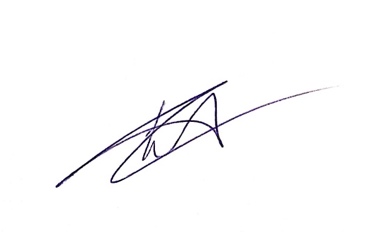 Lisiane Machado AguiarCoordenadora do Programa de Pós-Graduação em ComunicaçãoANEXO I(FICHA DE INSCRIÇÃO Nº.	)Solicito minha inscrição no Processo Seletivo para concessão de bolsas de estudo. Declaro ainda estar ciente de todo o conteúdo do Edital nº 001-21/PPGCOM e conhecer os requisitos exigidos para a inscrição e seleção, bem como concordar plenamente, com todos os seus termos, e, ainda apresentar os documentos comprobatórios.Boa Vista/RR,	de	de 2021. 	-Assinatura do(a) Aluno(a)/Procurador(a)_ _ _ _ _ _ _ _ _ _ _ _ _ _ _ _ _ _ _ _ _ _ _ _ _ _ _ _ _ _ _ _ _ _ _ _ _ _ _ _ _ _ _ _ _ _ _ _ _ _ _ _COMPROVANTE DE RECEBIMENTO DO FORMULÁRIO DE INSCRIÇÃO PARA SELEÇÃO DE BOLSISTAS NO MESTRADO EM COMUNICAÇÃO NO ANO 2020.1Nº Inscrição:  	Nome: 	Recebedor:	Data:  		ANEXO IIFORMULÁRIO SOCIOECONÔMICOAluno (a):  							 Endereço:							 Bairro:			CEP.:	-		 Cidade:			Estado:			 Telefone 1:		Telefone 2:  					                                                     Data de Nascimento:	Idade:		Sexo: ( ) F ( ) MRG:	CPF:	Estado Civil:  	Outras Rendas: Trabalho informal, pensão alimentícia, imóvel alugado, programas sociais do Governo Estadual e Federal, dentre outras.Referência de Escolaridade: Analfabeto, Ensino Fundamental Incompleto, Ensino Fundamental Completo, Ensino Médio Incompleto, Ensino Médio Completo, Ensino Superior Incompleto, Ensino Superior Completo, Pós-graduação completo, Pós-graduação incompleto.NÃO DEIXE DE PREENCHER O ESPAÇO ABAIXOAs informações descritas a seguir relatarão os motivos que justificará sua solicitação do benefício, sendo, portanto, imprescindíveis para a conclusão do estudo socioeconômico.DESCREVA, DE MANEIRA CLARA E DETALHADA, ALGUNS DADOS AINDA NÃO DEMONSTRADOS ANTERIORMENTE, QUE POSSIBILITEM ESCLARECER MELHOR A SITUAÇÃO DE SUA FAMÍLIA.DECLARAÇÃODeclaro, sob as penas do art. 229 do Código Penal, que as informações fornecidas são fiéis e verdadeiras, não havendo omissões ou dados que possam induzir a equívocos de julgamento e ASSUMO TOTAL RESPONSABILIDADE pelo conteúdo deste cadastro. Em caso de incorreções, ante as consequências, comprometo-me a comprovar com documentos a veracidade das informações. Afirmo ainda estar ciente e concordo com o Edital Nº. 002/2020- PPGCOM/Concessão de Bolsa.Boa Vista-RR,	de	de 2021.Assinatura do CandidatoANEXO IIIItens/critérios considerados na análise do currículo Lattes com as respectivas pontuações (2016-2021).Assinatura do CandidatoANEXO IVFORMULÁRIO DE RECURSONome:_______________________________________________________________________
Motivo do Recurso: ____________________________________________________________Fundamentação: ____________,	de	de 2021.Assinatura do CandidatoATIVIDADES DATA Divulgação do Edital16/06/2021 Apresentação de recursos de impugnação ao Edital 17/06/2021 Resultado dos recursos de impugnação ao Edital 18/06/2021 Período de inscrições 19/06/2021 a 22/06/2021Homologação preliminar das inscrições 23/06/2021 Recursos à homologação preliminar 24/06/2021 Resultados dos recursos da homologação preliminar das inscrições 25/06/2021 Análise do Currículo Lattes e do Formulário Socioeconômico 28/06/2021 Recursos ao resultado preliminar da análise do Currículo Lattes e do Formulário Socioeconômico 29/06/2021 Resultado da análise dos recursos 30/06/2021 Resultado Final01/07/2021 DADOS PESSOAISDADOS PESSOAISDADOS PESSOAISDADOS PESSOAISDADOS PESSOAISDADOS PESSOAISDADOS PESSOAISNOME COMPLETO:NOME COMPLETO:NOME COMPLETO:NOME COMPLETO:NOME COMPLETO:NOME COMPLETO:NOME COMPLETO:CPF:RG:ÓRGÃO EMISSOR:ÓRGÃO EMISSOR:UF:DATA DEEMISSÃO:DATA DEEMISSÃO:DATA DE NASCIMENTO:DATA DE NASCIMENTO:NACIONALIDADE:NACIONALIDADE:SEXO: ( ) Masculino( ) FemininoSEXO: ( ) Masculino( ) FemininoSEXO: ( ) Masculino( ) FemininoENDEREÇO RESIDENCIAL (Rua/Av):ENDEREÇO RESIDENCIAL (Rua/Av):ENDEREÇO RESIDENCIAL (Rua/Av):ENDEREÇO RESIDENCIAL (Rua/Av):ENDEREÇO RESIDENCIAL (Rua/Av):ENDEREÇO RESIDENCIAL (Rua/Av):ENDEREÇO RESIDENCIAL (Rua/Av):BAIRRO:BAIRRO:CEP:CEP:CIDADE:CIDADE:UF:PAÍS:E-MAIL:DDD:TEL:TEL:CEL:CEL:QUADRO DE COMPOSIÇÃO FAMILIAR(colocar primeiro o nome do(a) candidato(a)Declarar o nome de todas as pessoas que moram com o aluno, inclusive criançasQUADRO DE COMPOSIÇÃO FAMILIAR(colocar primeiro o nome do(a) candidato(a)Declarar o nome de todas as pessoas que moram com o aluno, inclusive criançasQUADRO DE COMPOSIÇÃO FAMILIAR(colocar primeiro o nome do(a) candidato(a)Declarar o nome de todas as pessoas que moram com o aluno, inclusive criançasQUADRO DE COMPOSIÇÃO FAMILIAR(colocar primeiro o nome do(a) candidato(a)Declarar o nome de todas as pessoas que moram com o aluno, inclusive criançasQUADRO DE COMPOSIÇÃO FAMILIAR(colocar primeiro o nome do(a) candidato(a)Declarar o nome de todas as pessoas que moram com o aluno, inclusive criançasQUADRO DE COMPOSIÇÃO FAMILIAR(colocar primeiro o nome do(a) candidato(a)Declarar o nome de todas as pessoas que moram com o aluno, inclusive criançasQUADRO DE COMPOSIÇÃO FAMILIAR(colocar primeiro o nome do(a) candidato(a)Declarar o nome de todas as pessoas que moram com o aluno, inclusive criançasNomeIdadeParentescoProfissão/ AtividadeEstado CivilEscolaridadeRendaOutras RendasOutras RendasOutras RendasOutras RendasOutras RendasOutras RendasRenda Total FamiliarRenda Total FamiliarRenda Total FamiliarRenda Total FamiliarRenda Total FamiliarRenda Total FamiliarIMÓVEL OU MORADIAIMÓVEL OU MORADIAIMÓVEL OU MORADIAIMÓVEL OU MORADIAIMÓVEL OU MORADIAIMÓVEL OU MORADIAIMÓVEL OU MORADIA( ) Próprio( ) Alugado( ) Alugado( ) Cedido( ) Cedido( ) Financiado( ) FinanciadoValor do Aluguel: R$Valor do Aluguel: R$Valor da Prestação: R$Valor da Prestação: R$VEÍCULOS DA FAMÍLIAVEÍCULOS DA FAMÍLIAVEÍCULOS DA FAMÍLIAVEÍCULOS DA FAMÍLIAVEÍCULOS DA FAMÍLIAVEÍCULOS DA FAMÍLIAVEÍCULOS DA FAMÍLIANome do ProprietárioUtilidade do veículoUtilidade do veículoMarcaModeloModeloAno(Trabalho)(Passeio)CONDIÇÕES DE SAÚDEHá alguém na família que está em tratamento médico?  	                  Faz uso contínuo de medicamento?  	CONDIÇÕES DE SAÚDEHá alguém na família que está em tratamento médico?  	                  Faz uso contínuo de medicamento?  	CONDIÇÕES DE SAÚDEHá alguém na família que está em tratamento médico?  	                  Faz uso contínuo de medicamento?  	CONDIÇÕES DE SAÚDEHá alguém na família que está em tratamento médico?  	                  Faz uso contínuo de medicamento?  	CONDIÇÕES DE SAÚDEHá alguém na família que está em tratamento médico?  	                  Faz uso contínuo de medicamento?  	CONDIÇÕES DE SAÚDEHá alguém na família que está em tratamento médico?  	                  Faz uso contínuo de medicamento?  	CONDIÇÕES DE SAÚDEHá alguém na família que está em tratamento médico?  	                  Faz uso contínuo de medicamento?  	DESPESAS MENSAIS BÁSICASDESPESAS MENSAIS BÁSICASDESPESAS MENSAIS BÁSICASDESPESAS MENSAIS BÁSICASDESPESAS MENSAIS BÁSICASDESPESAS MENSAIS BÁSICASDESPESAS MENSAIS BÁSICASDespesasValor R$Valor R$DespesasDespesasValor R$Valor R$ÁguaIPTUIPTULuzImposto de RendaImposto de RendaTelefoneInternetInternetAlimentaçãoEducaçãoEducaçãoCondomínioOutro tipo de financiamentoOutro tipo de financiamentoSaúdeOutro tipo de financiamentoOutro tipo de financiamentoSubtotalR$R$SubtotalSubtotalR$R$SOMA TOTALSOMA TOTALSOMA TOTALSOMA TOTALSOMA TOTALR$R$BENEFICIÁRIO DE BOLSAJá foi beneficiário de algum tipo de bolsa de fomento à pesquisa/docência?	(se sim preencha os campos abaixo)BENEFICIÁRIO DE BOLSAJá foi beneficiário de algum tipo de bolsa de fomento à pesquisa/docência?	(se sim preencha os campos abaixo)BENEFICIÁRIO DE BOLSAJá foi beneficiário de algum tipo de bolsa de fomento à pesquisa/docência?	(se sim preencha os campos abaixo)BENEFICIÁRIO DE BOLSAJá foi beneficiário de algum tipo de bolsa de fomento à pesquisa/docência?	(se sim preencha os campos abaixo)BENEFICIÁRIO DE BOLSAJá foi beneficiário de algum tipo de bolsa de fomento à pesquisa/docência?	(se sim preencha os campos abaixo)BENEFICIÁRIO DE BOLSAJá foi beneficiário de algum tipo de bolsa de fomento à pesquisa/docência?	(se sim preencha os campos abaixo)BENEFICIÁRIO DE BOLSAJá foi beneficiário de algum tipo de bolsa de fomento à pesquisa/docência?	(se sim preencha os campos abaixo)Tipo de bolsaTipo de bolsaTipo de bolsaTipo de bolsaTipo de bolsaInstituição fomentadoraInstituição fomentadoraInstituição fomentadoraInstituição fomentadoraInstituição fomentadoraValor da bolsaValor da bolsaValor da bolsaValor da bolsaValor da bolsaPeríodo em que usufruiu o benefícioPeríodo em que usufruiu o benefícioPeríodo em que usufruiu o benefícioPeríodo em que usufruiu o benefícioPeríodo em que usufruiu o benefícioITEMPTSQTDTOTAL DE PONTOSINDICAÇÃO NO CURRÍCULO LATTESTITULAÇÃO NA ÁREA DO CURSO (mínimo de 360 horas) – máximo 2.5 pontosTITULAÇÃO NA ÁREA DO CURSO (mínimo de 360 horas) – máximo 2.5 pontosTITULAÇÃO NA ÁREA DO CURSO (mínimo de 360 horas) – máximo 2.5 pontosTITULAÇÃO NA ÁREA DO CURSO (mínimo de 360 horas) – máximo 2.5 pontosTITULAÇÃO NA ÁREA DO CURSO (mínimo de 360 horas) – máximo 2.5 pontosEspecialização em Comunicação2,5Especialização em área afim2,0Graduação em Comunicação e/ou Artes (Bacharelado/Licenciatura)1,5PRODUÇÃO BIBLIOGRÁFICA PUBLICADA (na temática comunicação e artes ou em temas afins)– máximo de 2.5 pontosPRODUÇÃO BIBLIOGRÁFICA PUBLICADA (na temática comunicação e artes ou em temas afins)– máximo de 2.5 pontosPRODUÇÃO BIBLIOGRÁFICA PUBLICADA (na temática comunicação e artes ou em temas afins)– máximo de 2.5 pontosPRODUÇÃO BIBLIOGRÁFICA PUBLICADA (na temática comunicação e artes ou em temas afins)– máximo de 2.5 pontosPRODUÇÃO BIBLIOGRÁFICA PUBLICADA (na temática comunicação e artes ou em temas afins)– máximo de 2.5 pontosAutoria ou organização/coordenação de livro especializado1,0Autoria ou coautoria de artigos publicados em periódicos científicos1,0Trabalho completo publicado em anais de eventos científicos0,25Resumos em anais de eventos científicos0,10PRODUÇÃO TÉCNICA (na temática comunicação e artes ou em temas afins) – máximo de 3,0 pontosPRODUÇÃO TÉCNICA (na temática comunicação e artes ou em temas afins) – máximo de 3,0 pontosPRODUÇÃO TÉCNICA (na temática comunicação e artes ou em temas afins) – máximo de 3,0 pontosPRODUÇÃO TÉCNICA (na temática comunicação e artes ou em temas afins) – máximo de 3,0 pontosPRODUÇÃO TÉCNICA (na temática comunicação e artes ou em temas afins) – máximo de 3,0 pontosApresentação de trabalho (painel ou oral), carta, mapa ou similares em evento científico0,25Organização e produção de evento (técnico, científico e artístico)0,25Instrutor/ministrante em curso de ensino/extensão0,25Palestrante em evento científico0,25Monitoria por semestre0,50Iniciação científica ou Docência por ano1,0Estágio extracurricular por semestre0,25Participação em minicursos e oficinas0,10Participação Grupo de Pesquisa Cadastrado no CNPq1,0Experiência comprovada em docência no ensino superior por semestre letivo nos últimos seis semestres0,25Experiência comprovada em docência por semestre letivo nos últimos seis semestres0,1DADOS COMPLEMENTARES – máximo de 2 pontosDADOS COMPLEMENTARES – máximo de 2 pontosDADOS COMPLEMENTARES – máximo de 2 pontosDADOS COMPLEMENTARES – máximo de 2 pontosDADOS COMPLEMENTARES – máximo de 2 pontosParticipação em projeto de pesquisa na temática decomunicação e artes ou temas afim desenvolvido em instituição de pesquisa0,10Participação em projeto de ensino/extensão universitária0,10Participação em órgãos colegiados0,10Membro de diretório/centro acadêmico0,10Histórico escolar (pontuação igual à média aritmética das disciplinas cursadas multiplicada por 0,1)Participação em evento na área temática comunicação e artes0,07Participação em evento em área afim0,05PONTUAÇÃO TOTAL MÁXIMAPONTUAÇÃO TOTAL MÁXIMAPONTUAÇÃO TOTAL MÁXIMAPONTUAÇÃO TOTAL MÁXIMA